Class I Maths – 24th July 2019; Wednesday:1. What is the shape of a full pizza and half-a-pizza? ___________________2. How many legs will 5 elephants have? _________   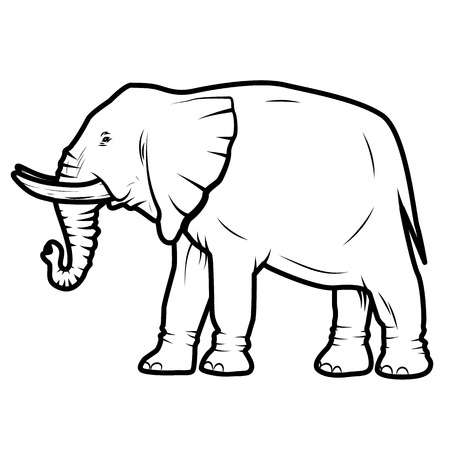 3. Find out how many horizontal and how many vertical lines in these alphabets? i.     ________    ii.     ___________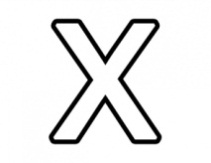 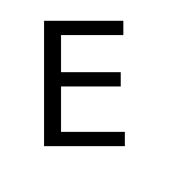 4. How many Zeroes are there in the figure 1000? _______.    ***************************************************************Class II Maths – 24th July 2019; Wednesday:1. Count how many diagonal / slanting lines in this figure?                  i. _________  ii. ________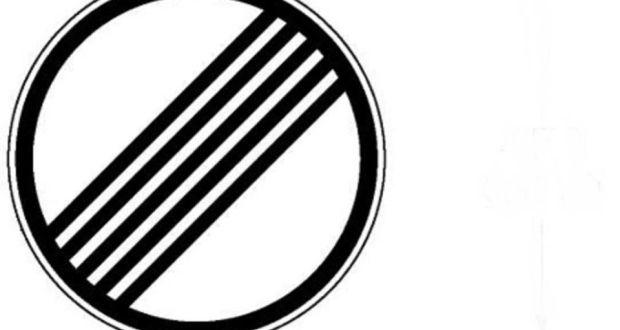 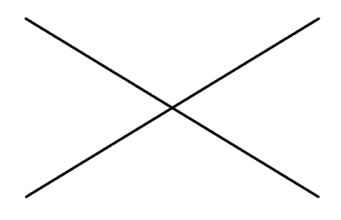 2.  Four legs how many toes in all?                      ____________________3. Count how many circles in all?                                            _____________________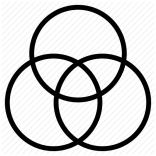 4. If there are three lines in a row;     the first line is 2 centimetres in length; the second is 8 centimetres and          the third is 5 centimetres. What is the total length of the three lines?              *************************************************************Class III Maths – 24th July 2019; Wednesday:1. Find the sum of the following:        i. 62 and 93?  ________________                                                             and ii. 96 and 7 ?  _________________2.  What is the difference between      i. 18 and 9? ____________________                                                              and ii. 100 and 78? ____________________****************************************************************                                                                      Class IV Maths – 24th July 2019; Wednesday:7. The denominator of a fraction is thrice that of the numerator. The sum of the numerator   and the denominator is 16. Find the fraction. a. 7 /12    [     ]                    b. 4 /12    [      ]                   c.   3/9 [     ]                    d. 5 /11    [    ]8. i.How many millilitres of orange juice will there be in a 2 -litre bottle? ________. ii. How many sides does a hexagon have? _____________.***********************************************************************Class V Maths – 24th July 2019; Wednesday:1.   Which among the following is not a common factor of 18 and 27?      a. 1   [     ]               b.  3     [      ]             c. 6   [     ]               d. 9  [      ]2.  Look at this word: C O N S T A N T I N O P L E :    Which among the following statements is INCORRECT?a. The 2nd, 6th, 9th, 11th & 14th letters are Consonants      (     )      b. The word has 14 letters                                                (      )c. The 7th and the 8th letters from the left are N & T.       (     )       d. The vowel U is missing.                                              (    )        ***********************************************************************Class VI Maths – 24th July 2019; Wednesday:1.   Look at this figure. What’s the area of the shaded region if each square is 4cm x 4 cm?   a. 300 cm2   [     ]   b. 212 cm2    [    ]   c. 200 cm2 [     ] d.   288cm2 [    ]2. Here are a few Roman numerals:                 I,   C,   L,   M,   D    Which of the following number can be written using all the above given Roman numerals?                 a.1775  [     ]  b. 864 [      ]   c. 1947  [     ]  d. 1753  [    ]******************************************************************************Class VII Maths – 24th July 2019; Wednesday:1. Numbers that come one after the other are called CONSECUTIVE NUMBERS. For example; 2, 3, 4 or 113, 114, 115 are consecutive numbers. Four consecutive numbers starting from 33 are multiplied. Which of these digits will be in the One’s / Unit’s place in the resulting product?a.        0       [     ]             b.   2     [    ]         c. 5    [      ]                     d. 6     [    ]2. Which of these lies between 6.3 and 6.6?a.        6.26       [     ]             b.   6.99     [    ]         c. 6.05    [      ]       d. 6.41     [    ]*******************************************************************************Class VIII Maths – 24th July 2019; Wednesday:1.   x and y are integers. x is greater than 40 and y is less than 40 . Which of the following statements is true about x-y?  a. it is equal to 80  [    ] b. it is equal to zero [      ]  c.  it is greater than 80 [     ]    d. it is between 0 and 40   [      ]2. Anuj is 3 years younger to Aniket. Anuj is 1 year younger to Parth. If Parth is 12 years old, how old is Aniket?               a. 16 years   [     ]              b. 14 years    [      ]       c.   10 years    [     ]      d. 8 years   [    ] *******************************************************************************Class IX Maths – 24th July 2019; Wednesday:1. One morning after sunrise, Suresh was standing facing a pole. The shadow of the pole fell exactly to his right. To which direction was he facing? a. East     [    ]             b West        [   ]       c. South     [    ]        d.   North  [    ]                                                                                                                .2. A man walks 5 km toward south and then turns to the right. After walking 3 km he turns to the left and walks 4 km. And then he goes back 10 km straight. Now in which direction is he from the starting place ?a. South East     [    ]        b North West        [   ]       c. South     [    ]        d.   West  [    ]********************************************************************************************Class X Maths – 24th July 2019; Wednesday:1. If Which among the following are incorrect? a. Volume of a cylinder = π r 2 h [       ]                b. Volume of a Cone  = 1 /3  π r 2 h [      ]             c.  Volume of a sphere = 4 π r 2 h            [        ]   d. Volume of a cuboid = l x b h      [     ]2.  if there are 8,88,888 sewing machines are equally distributed to 888 rural centres of a district. How many sewing machines will each rural centre get?a. 1111 [        ]                     b. 1001   [      ]               c.  1000 [        ]                d. 1077     [     ]********************************************************************************************Class XI Maths – 24th July 2019; Wednesday:1. Complete the following algebraic expressionsi.  (x + y )2 = _____________________________                                          ii. (x + y ) (x -y ) =  ________________________                                         2.  Which among the following is known as Hardy-Ramanujan number? i. 1729    [   ]      ii. 9271  [   ]     iii.  1279  [     ]    iv.   7291    [     ]               *******************************************************************************************Class XII Maths – 24th July 2019; Wednesday:1.  What is the average run rate made by a player if he hits 6 sixes and 8 fours in 24 ballsi. 1.5625   [   ]      ii. 2.8333 [   ]        iii.  3. 25 [     ]    iv.  3.9  [     ]                 2.  If there are 888888 bicycles distributed in 888 rural schools of a district, how many bicycles will each school get?   i. 1111   [   ]      ii. 1001 [   ]           iii.  3. 1077 [     ]    iv.  1000  [     ]                 *******************************************************************************************4cm